PAUTA DA 26ª (VIGÉSIMA SEXTA) SESSÃO ORDINÁRIA DA VIGÉSIMA SEXTA SESSÃO LEGISLATIVA DA SÉTIMA LEGISLATURA DA CÂMARA DE VEREADORES DO MUNICÍPIO DE CHUPINGUAIA-RO. 14 DE NOVEMBRO DE 2022.                                 EXPEDIENTE RECEBIDO:          I-Leitura da Ata da 25ª Sessão Ordinária realizada dia 07 de Novembro de 2022.         II- Projetos de Lei nª: 2.778,2.779,2.780/2022.         III- Indicações nº: 144/2022.               PALAVRA LIVRE DOS ORADORES INSCRITOS (7 min). 2ª PARTE                                       ORDEM DO DIA           Leitura dos Projetos de Lei nº: 2.778,2.779,2.780/2022.EXPLICACÕES PESSOAIS DOS VEREADORES INSCRITOS (5min).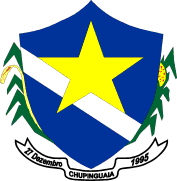                                ESTADO DE RONDÔNIA                              PODER LEGISLATIVO               CÂMARA MUNICIPAL DE CHUPINGUAIA         26ª    SESSÃOORDINÁRIAESTADO DE RONDÔNIAPODER LEGISLATIVOCÂMARA DE VEREADORES DO MUNICÍPIO DE CHUPINGUAIA                   PAUTA DA IMPRENSA    14/11//2022  Projeto de Lei                            ASSUNTO     AUTORIA      Projeto       Nª2.778Altera o Artigo 2ª da Lei nº 2.165 de 21 Setembro de 2018,que alterou a Lei nº 456/2005 e seu anexos III,V,VII, que institui o Plano de Carreira ,Cargos e Salários dos Servidores Públicos Municipais e dá outras providencias. PODER   EXECUTIVO      Projeto       Nª2.779Abre no orçamento vigente crédito especial por anulação de dotação no valor de R$ 148.646,00.       PODER   EXECUTIVO      Projeto       Nª2.780Abre no orçamento vigente crédito por excesso de arrecadação no valor de R$ 2.224.300,00.       PODER   EXECUTIVO   INDICAÇÃO                           ASSUNTO     AUTORIA        144/2022Solicito ao Executivo que estude a possibilidade de se pagar o vale transporte para os celetistas da área da saúde.Ver: Toninho